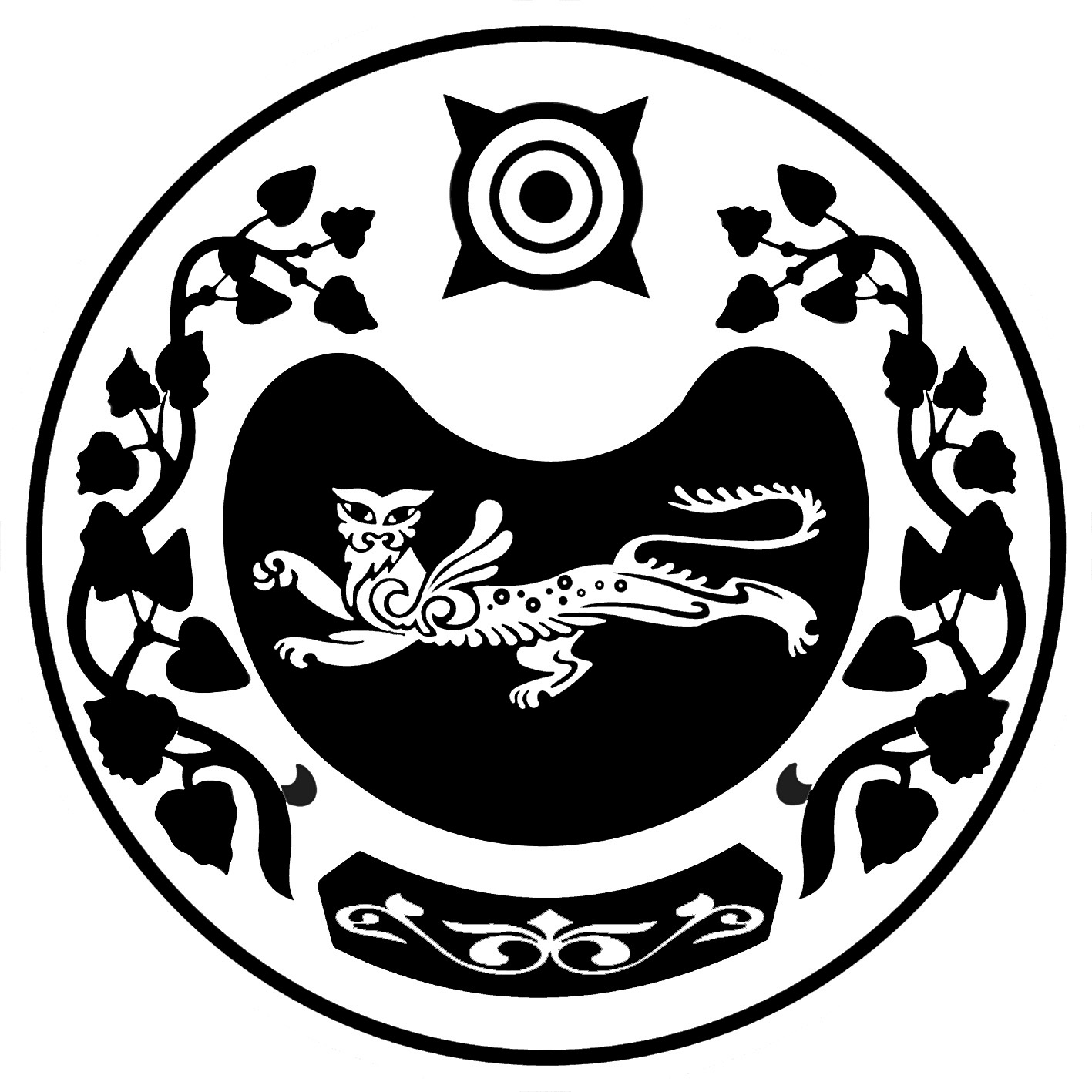 РОССИЯ ФЕДЕРАЦИЯЗЫ		                     РОССИЙСКАЯ ФЕДЕРАЦИЯ            ХАКАС РЕСПУБЛИКАНЫН                               РЕСПУБЛИКА ХАКАСИЯАFБАН ПИЛТİРİ		            	      АДМИНИСТРАЦИЯ         ПЎДİСТİН АДМИНИСТРАЦИЯЗЫ	               УСТЬ-АБАКАНСКОГО ПОССОВЕТАПОСТАНОВЛЕНИЕот 10.06.2019 г.	         № 66-прп. Усть-АбаканО внесении изменений в постановление № 41/1от 09.04.2018 года «О выделении территорий
для выпаса КРС»В целях упорядочивания организации выпасов крупно-рогатого скота и
усиления контроля для предотвращения краж животных, Администрация Усть-Абаканского поссовета ПОСТАНОВЛЯЕТ:Внести изменения в приложение № 1 (согласно приложению)Постановление вступает в силу со дня подписания и подлежит размещению на официальном сайте администрации Усть-Абаканского поссовета.Контроль за исполнением настоящего постановления оставляю за собой.Глава Усть-Абаканского  поссовета			           	Н.В.  ЛеонченкоПриложение № 1Район острова отдыха: ул. Ленина, ул. Чапаева, ул. Горького, ул. Пушкина, ул. Комсомольская, ул. Пионерская.Район от подхоза до нефтебазы: ул. Жукова, ул. Новая, ул. Заречная, ул. Центральная, ул. Шоссейная, ул. Совхозная, ул. Гэсовская, ул. Саманная, ул. Механизаторская, пер. Казачий, пер.Колхозный. Район защитной дамбы до протоки Аскыровка: ул. Рабочая, ул. Дзержинского, ул. Крупская, ул. Трудовая, ул. 20 лет Хакасии, ул. Гидродизная, ул. 30 лет Победы, ул. Спортивная, ул. Зеленая.Район от ул. Луговая до очистных сооружений: ул.Гоголя, ул. Фрунзе, ул. Кирова, ул. Пионерская, ул. Луговая, пер. Луговой, пер.Гоголя, пер.Кирова, пер.Оросительный.Район от ул. Щорса до дачного массива: ул. Калинина, ул.Мира, ул. Микроквартал, ул. 20 лет Победы, ул. Гагарина, ул. Титова, ул. Зои Космодемьянской, ул. Павлика Морозова, ул. Саянская, ул. 22-го партсъезда, ул. Сурикова, ул. Крылова, ул. Полевая, ул. Котовского, ул. Орлова, ул.Циолковского, ул. Абаканская, ул. Чехова, ул. Солнечная, ул. Ватутина, ул. Космонавтов, ул. Красноармейская, ул. Шолохова, ул. Молодежная, ул. Киселева, ул. Свердлова, ул. Лазо, ул. Строительная, ул.Багратиона, ул.Катанова, ул. Сибирская, ул. Королева, ул. 70 лет Октября, ул. Суворова, ул. Вавилова, ул. Мичурина, пер.Степной, пер. Чкалова, пер. Красноармейский.Район лесокомбината: ул. Студенческая, ул. Автомобилистов, ул.Дачная, ул. Дорожная, ул. Малая Бронная, ул. Южная, ул. 60 лет Победы, ул. Грачева, ул. Терешковой	, ул. Тихая, ул. Озерная, ул. Хакасская, ул. Рябиновая, ул. Радужная, ул. Немкова, ул. Лесная, ул. Гражданская, ул. Речная, ул. Кедровая, ул. Адмирала А.В. Колчака, ул. Овражная, пер.Октябрьский, пер.Ивано-Антоновский, пер.Майский, пер. Советский.Район Подгорного квартала до защитной дамбы: ул. Подгорный квартал, ул. Тургенева, ул. Набережная, ул. Маяковского, ул. Некрасова, ул. Розы Люксембург, ул. Шахтерская, ул. Горная, ул. Александра Блока, ул. Черкасова, ул. Северная, ул. Чайковского, ул. Кирпичная, ул. Бородина, ул. Лермонтова, ул. Богдана Хмельницкого, пер.Шахтерский, пер. Некрасовский, пер. Розы Люксенбург.Район от цыганского поселка в южном направлении: ул. Ломоносова, ул. Заводская, ул. Енисейская, ул.Советская, ул. Можайского, ул. Мостовая, ул. Щетинкина, ул. Красноярская, ул.Карла Маркса, ул. Грузинская, ул. Российская, ул. Почтовая, ул.Пожарная, ул.Октябрьская, ул.Базарная, ул. Пирятинской дивизии, ул. Проточная, ул. Садовая, ул. Урицкого, ул.Минусинская, ул. Партизанская, ул. Железнодорожная, ул. Добровольского, ул. Волкова, ул. Пацаева, ул. Катерная, ул. Кутузова, ул. П.А.Столыпина, ул. С.Ю. Витте, ул. А.А.Громыко, ул. А.Н.Косыгина, ул.Утренняя, ул.Муравьева-Апостола, ул. Жемчужная, ул. Ягодная, ул.Клубничная, ул. Братьев Барахтаевых, ул. Малиновая, ул. Бестужева-Рюмина, ул. Сливовая, ул.Рябиновая, ул.Сиреневая, ул. Земная, ул. М.И.Кутузова, ул. Фруктовая, ул.Земляничная, ул.Весенняя, ул. Трактовая, ул. Гастелло, ул.Тельмана, ул. А.Д.Сахарова, ул. Маршала И.С. Конева, ул. И.Н.Кожедуба, ул. А.И. Покрышкина, ул. А.Д. Гаранина, ул. Дмитрия Донского, ул. Б.Л. Пастернака, ул.А.А.Ахматовой, ул. Л.Н. Толстого, ул. Ф.М.Достоевского, ул.А.И. Солженицына, М.И. Цветаевой, ул. Цукановой, ул. Д.Ф.Лавриненко, ул. Маршала К.К. Рокоссовского, ул. Г.П. Вишневской, ул. Л.О. Утесова, ул. Б.Ш. Окуджавы, ул. В.С. Высоцкого, ул. А.А. Брусилова, ул. Барона Врангеля, ул. Победоносцева, ул. Адмирала Н.Г. Кузнецова, ул. Промышленная, ул. Перспективная, ул. С.В.Метелева, ул. И.А. Толстикова, ул. М.В. Емельянова, ул. Дружбы Народов, ул.Адмирала Ф.Ф. Ушакова, ул. Адмирала П.С. Нахимова, пер.20 лет Победы, пер.Добровольского.